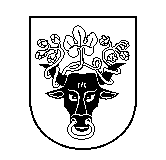 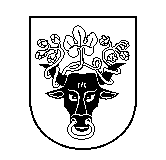 Pasvalio rajono savivaldybės TarybOSPosėdis įvyko 2021 m. lapkričio 16 d. 13.00–14.30 val.Posėdžio pirmininkė – komiteto pirmininkė Nijolė Matulienė.Posėdžio sekretorė – Savivaldybės mero padėjėja Milda Jarašūnienė.Nuotoliniu būdu dalyvavo komiteto nariai: Gediminas Andrašūnas, Stanislovas Kiudis, Antanas Sudavičius, Regina Mitrienė, Rimas Želvys;Nedalyvavo: Komitete dalyvauja visi komiteto nariai – kvorumas yra.Nuotoliniu būdu dalyvavo kiti komiteto posėdžio dalyviai: Savivaldybės meras Gintautas Gegužinskas, Savivaldybės mero pavaduotojas Stanislovas Kiudis, Savivaldybės administracijos direktoriaus pavaduotojas Paulius Petkevičius, Tarybos sekretorė Edita Aleksandravičienė, Savivaldybės kontrolierė Rima Juodokienė, Švietimo ir sporto skyriaus vyriausioji specialistė Virginija Bajoriūnaitė, Švietimo ir sporto skyriaus vyriausioji specialistė (tarpinstitucinio bendradarbiavimo koordinatorė) Asta Dagienė, Strateginio planavimo ir investicijų skyrius vyriausioji specialistė Virginija Antanavičienė, Strateginio planavimo ir investicijų skyrius vyriausioji specialistė Živilė Kripaitienė, Finansų skyrius vedėja Dalė Petrėnienė, Vietinio ūkio ir plėtros skyriaus teritorijų planavimo specialistas Kęstutis Klivečka, Vietinio ūkio ir plėtros skyriaus statybos inžinierius Audrius Vičas, Vietinio ūkio ir plėtros skyriaus vyriausiasis specialistas Raimondas Endziulaitis, Švietimo ir sporto skyriaus vyriausiasis specialistas Rimantas Savickas, Socialinės paramos ir sveikatos skyriaus vedėja Ramutė Ožalinskienė, Juridinio ir personalo skyriaus vedėja Jurgita Karčiauskienė, Pasvalio Mariaus Katiliškio viešosios bibliotekos direktorė Danguolė Abazoriuvienė.Komiteto posėdžio darbotvarkė: 1. Dėl Pasvalio rajono savivaldybės tarybos 2017 m. gegužės 24 d. sprendimo Nr. T1-111 „Dėl Pasvalio r. Vaškų gimnazijos nuostatų patvirtinimo“ pakeitimo (T-214).2. Dėl Pasvalio rajono savivaldybės tarybos 2017 m. birželio 20 d. sprendimo Nr. T1-138 „Dėl Pasvalio r. Pumpėnų gimnazijos nuostatų patvirtinimo“ pakeitimo (T-217).3. Dėl Pasvalio rajono savivaldybės tarybos 2017 m. rugsėjo 27 d. sprendimo Nr. T1-194 „Dėl Pasvalio r. Joniškėlio Gabrielės Petkevičaitės-bitės gimnazijos nuostatų patvirtinimo“ pakeitimo (T-218).4. Dėl Pasvalio rajono savivaldybės tarybos 2017 m. birželio 20 d. sprendimo Nr. T1-134 „Dėl Pasvalio Lėvens pagrindinės mokyklos nuostatų patvirtinimo“ pakeitimo (T-213).5. Dėl Pasvalio rajono savivaldybės tarybos 2017 m. birželio 20 d. sprendimo Nr. T1-139 „Dėl Pasvalio r. Saločių Antano Poškos pagrindinės mokyklos nuostatų patvirtinimo“ pakeitimo (T-215).6. Dėl Pasvalio rajono savivaldybės tarybos 2017 m. birželio 20 d. sprendimo Nr. T1-160 „Dėl Pasvalio Svalios progimnazijos nuostatų patvirtinimo“ pakeitimo (T-216).7. Dėl Pasvalio rajono savivaldybės Švietimo pagalbos tarnybai didžiausio leistino pareigybių (etatų) skaičiaus patvirtinimo (T-219).	8. Dėl uždarosios akcinės bendrovės „Pasvalio knygos“ audito įmonės išrinkimo (T-208).	9. Dėl uždarosios akcinės bendrovės „Pasvalio butų ūkis“ audito įmonės išrinkimo (T-209).	10. Dėl uždarosios akcinės bendrovės „Pasvalio autobusų parkas“ audito įmonės išrinkimo (T-211).	11. Dėl viešosios įstaigos Pasvalio ligoninės metinių finansinių ataskaitų rinkinių audito (T-212).	12. Dėl Pasvalio rajono savivaldybės tarybos 2020 m. gruodžio 23 d. sprendimo Nr. T1-253 „Dėl keleivių vežimo reguliariais reisais vietinio susisiekimo maršrutais tarifų dydžių nustatymo“ pakeitimo (T-221).	13. Dėl nekilnojamojo turto perdavimo (T-210).	14. Dėl Pasvalio rajono savivaldybės būsto pardavimo (T-220).	15. Dėl Pasvalio rajono savivaldybės tarybos 2021 m. vasario 24 d. sprendimo Nr. T1-24 „Dėl Pasvalio rajono savivaldybės 2021 metų biudžeto patvirtinimo“ pakeitimo (T-229).	16. Dėl Pasvalio rajono savivaldybės Pušaloto sen. (Dičiūnų, Šedeikonių, Kauklių, Valmonių, Kidžionių, Kruopinės, Buojaragio, Pabuojų, Matkonių, Jaciūnų, Daukšių kaimų ir Pušaloto mstl.) vėjo elektrinių infrastruktūros specialiojo plano rengimo (T-226).	17. Dėl Pasvalio rajono savivaldybės tarybos 2021 m. gegužės 26 d. sprendimo Nr. T1-110 „Dėl elektromobilių viešojo įkrovimo paslaugos teikimo“ pakeitimo (T-225).	18. Dėl Pasvalio rajono savivaldybės tarybos 2015 m. gruodžio 22 d. sprendimo Nr. T1-215 „Dėl Pasvalio rajono savivaldybės vietinės reikšmės kelių (gatvių) sąrašo patvirtinimo“ pakeitimo (T-228).19. Dėl ilgalaikio ir trumpalaikio turto perėmimo savivaldybės nuosavybėn ir jo perdavimo valdyti, naudoti ir disponuoti juo patikėjimo teise (T-223).20. Dėl lėšų skyrimo iš Pasvalio rajono savivaldybės biudžeto sveikatos apsaugos politikos įgyvendinimo ir sporto programos pagal priemonę „Nevyriausybinių kūno kultūros ir sporto organizacijų, viešųjų įstaigų profesionalaus sporto projektams finansuoti“ (T-227).21. Dėl sutikimo pratęsti gyvenimo laikotarpį Pasvalio rajono Grūžių vaikų globos namuose (T-222).	22. Dėl uždarosios akcinės bendrovės „Pasvalio knygos“ direktoriaus (1120 48) pareiginių nuostatų patvirtinimo (T-230).23. Dėl Pasvalio rajono savivaldybės tarybos 2017 m. gruodžio 20 d. sprendimo Nr. T1-270 „Dėl viešosios įstaigos Pasvalio ligoninės valdymo struktūros ir pareigybių sąrašo patvirtinimo“ pakeitimo (T-224).	24. Dėl materialaus ilgalaikio turto perėmimo savivaldybės nuosavybėn ir jo perdavimo valdyti, naudoti ir disponuoti juo patikėjimo teise (T-231).	25. Dėl Pasvalio rajone kultūrinę veiklą vykdančių įstaigų, nevyriausybinių organizacijų projektų dalinio finansavimo (T-232).26. Dėl Pasvalio rajono savivaldybės Pasvalio apyl. sen. (Girniūnų ir Kiemelių kaimų) saulės elektrinių infrastruktūros specialiojo plano rengimo (T-233).	27. Dėl Pasvalio rajono savivaldybės tarybos 2010 m. gegužės 26 d. sprendimo Nr. T1-130 „Dėl Pasvalio Mariaus Katiliškio viešosios bibliotekos teikiamų mokamų paslaugų įkainių nustatymo“ pakeitimo (T-234).	28. Dėl Pasvalio krašto garbės piliečio vardo suteikimo (T-235).29. Dėl informacijos dėl koronaviruso infekcijos (COVID-19 ligos) situacijos Pasvalio rajone.1. SVARSTYTA. Pasvalio rajono savivaldybės tarybos 2017 m. gegužės 24 d. sprendimo Nr. T1-111 „Dėl Pasvalio r. Vaškų gimnazijos nuostatų patvirtinimo“ pakeitimas.NUSPRĘSTA. Pritariama klausimo svarstymui.2. SVARSTYTA. Pasvalio rajono savivaldybės tarybos 2017 m. birželio 20 d. sprendimo Nr. T1-138 „Dėl Pasvalio r. Pumpėnų gimnazijos nuostatų patvirtinimo“ pakeitimas. NUSPRĘSTA. Pritariama klausimo svarstymui.3. SVARSTYTA. Pasvalio rajono savivaldybės tarybos 2017 m. rugsėjo 27 d. sprendimo Nr. T1-194 „Dėl Pasvalio r. Joniškėlio Gabrielės Petkevičaitės-bitės gimnazijos nuostatų patvirtinimo“ pakeitimas.NUSPRĘSTA. Pritariama klausimo svarstymui.4. SVARSTYTA. Pasvalio rajono savivaldybės tarybos 2017 m. birželio 20 d. sprendimo Nr. T1-134 „Dėl Pasvalio Lėvens pagrindinės mokyklos nuostatų patvirtinimo“ pakeitimas.NUSPRĘSTA. Pritariama klausimo svarstymui.5. SVARSTYTA. Pasvalio rajono savivaldybės tarybos 2017 m. birželio 20 d. sprendimo Nr. T1-139 „Dėl Pasvalio r. Saločių Antano Poškos pagrindinės mokyklos nuostatų patvirtinimo“ pakeitimas.NUSPRĘSTA. Pritariama klausimo svarstymui.6. SVARSTYTA. Pasvalio rajono savivaldybės tarybos 2017 m. birželio 20 d. sprendimo Nr. T1-160 „Dėl Pasvalio Svalios progimnazijos nuostatų patvirtinimo“ pakeitimas.NUSPRĘSTA. Pritariama klausimo svarstymui.7. SVARSTYTA. Pasvalio rajono savivaldybės Švietimo pagalbos tarnybai didžiausio leistino pareigybių (etatų) skaičiaus patvirtinimas.NUSPRĘSTA. Pritariama klausimo svarstymui.8. SVARSTYTA. Uždarosios akcinės bendrovės „Pasvalio knygos“ audito įmonės išrinkimas.NUSPRĘSTA. Pritariama klausimo svarstymui.9. SVARSTYTA. Uždarosios akcinės bendrovės „Pasvalio butų ūkis“ audito įmonės išrinkimas.NUSPRĘSTA. Pritariama klausimo svarstymui.10. SVARSTYTA. Uždarosios akcinės bendrovės „Pasvalio autobusų parkas“ audito įmonės išrinkimas.NUSPRĘSTA. Pritariama klausimo svarstymui.11. SVARSTYTA. Viešosios įstaigos Pasvalio ligoninės metinių finansinių ataskaitų rinkinių auditas.NUSPRĘSTA. Pritariama klausimo svarstymui.12. SVARSTYTA. Pasvalio rajono savivaldybės tarybos 2020 m. gruodžio 23 d. sprendimo Nr. T1-253 „Dėl keleivių vežimo reguliariais reisais vietinio susisiekimo maršrutais tarifų dydžių nustatymo“ pakeitimas.NUSPRĘSTA. Pritariama klausimo svarstymui.13. SVARSTYTA. Nekilnojamojo turto perdavimas.NUSPRĘSTA. Pritariama klausimo svarstymui.14. SVARSTYTA. Pasvalio rajono savivaldybės būsto pardavimas.NUSPRĘSTA. Pritariama klausimo svarstymui.15. SVARSTYTA. Pasvalio rajono savivaldybės tarybos 2021 m. vasario 24 d. sprendimo Nr. T1-24 „Dėl Pasvalio rajono savivaldybės 2021 metų biudžeto patvirtinimo“ pakeitimas.NUSPRĘSTA. Klausimą svarstyti Savivaldybės tarybos posėdyje.16. SVARSTYTA. Pasvalio rajono savivaldybės Pušaloto sen. (Dičiūnų, Šedeikonių, Kauklių, Valmonių, Kidžionių, Kruopinės, Buojaragio, Pabuojų, Matkonių, Jaciūnų, Daukšių kaimų ir Pušaloto mstl.) vėjo elektrinių infrastruktūros specialiojo plano rengimas.NUSPRĘSTA. Pritariama klausimo svarstymui.17. SVARSTYTA. Pasvalio rajono savivaldybės tarybos 2021 m. gegužės 26 d. sprendimo Nr. T1-110 „Dėl elektromobilių viešojo įkrovimo paslaugos teikimo“ pakeitimas.NUSPRĘSTA. Klausimą (taip, kaip parengta sprendimo projekte) svarstyti.18. SVARSTYTA. Pasvalio rajono savivaldybės tarybos 2015 m. gruodžio 22 d. sprendimo Nr. T1-215 „Dėl Pasvalio rajono savivaldybės vietinės reikšmės kelių (gatvių) sąrašo patvirtinimo“ pakeitimas.NUSPRĘSTA. Pritariama klausimo svarstymui.19. SVARSTYTA. Ilgalaikio ir trumpalaikio turto perėmimas savivaldybės nuosavybėn ir jo perdavimas valdyti, naudoti ir disponuoti juo patikėjimo teise.NUSPRĘSTA. Pritariama klausimo svarstymui.20. SVARSTYTA. Lėšų skyrimas iš Pasvalio rajono savivaldybės biudžeto sveikatos apsaugos politikos įgyvendinimo ir sporto programos pagal priemonę „Nevyriausybinių kūno kultūros ir sporto organizacijų, viešųjų įstaigų profesionalaus sporto projektams finansuoti“.NUSPRĘSTA. Pritariama klausimo svarstymui.21. SVARSTYTA. Sutikimas pratęsti gyvenimo laikotarpį Pasvalio rajono Grūžių vaikų globos namuose.NUSPRĘSTA. Pritariama klausimo svarstymui.22. SVARSTYTA. Uždarosios akcinės bendrovės „Pasvalio knygos“ direktoriaus (1120 48) pareiginių nuostatų patvirtinimas.NUSPRĘSTA. Pritariama klausimo svarstymui.23. SVARSTYTA. Pasvalio rajono savivaldybės tarybos 2017 m. gruodžio 20 d. sprendimo Nr. T1-270 „Dėl viešosios įstaigos Pasvalio ligoninės valdymo struktūros ir pareigybių sąrašo patvirtinimo“ pakeitimas.NUSPRĘSTA. Pritariama klausimo svarstymui.24. SVARSTYTA. Materialaus ilgalaikio turto perėmimas savivaldybės nuosavybėn ir jo perdavimas valdyti, naudoti ir disponuoti juo patikėjimo teise.NUSPRĘSTA. Pritariama klausimo svarstymui.25. SVARSTYTA. Pasvalio rajone kultūrinę veiklą vykdančių įstaigų, nevyriausybinių organizacijų projektų dalinio finansavimas.NUSPRĘSTA. Pritariama klausimo svarstymui.26. SVARSTYTA. Pasvalio rajono savivaldybės Pasvalio apyl. sen. (Girniūnų ir Kiemelių kaimų) saulės elektrinių infrastruktūros specialiojo plano rengimas.NUSPRĘSTA. Pritariama klausimo svarstymui.27. SVARSTYTA. Pasvalio rajono savivaldybės tarybos 2010 m. gegužės 26 d. sprendimo Nr. T1-130 „Dėl Pasvalio Mariaus Katiliškio viešosios bibliotekos teikiamų mokamų paslaugų įkainių nustatymo“ pakeitimas.NUSPRĘSTA. Pritariama klausimo svarstymui.28. SVARSTYTA. Pasvalio krašto garbės piliečio vardo suteikimo.NUSPRĘSTA. Pritariama klausimo svarstymui.29. Informacija dėl koronaviruso infekcijos (COVID-19 ligos) situacijos Pasvalio rajone.Informacija išklausyta.Posėdžio pirmininkė 							                         Nijolė MatulienėPosėdžio sekretorė								            Milda Jarašūnienėteisėtvarkos ir visuomeninių organizacijų komitetas2021-11-19 Nr. T3-41Pasvalys